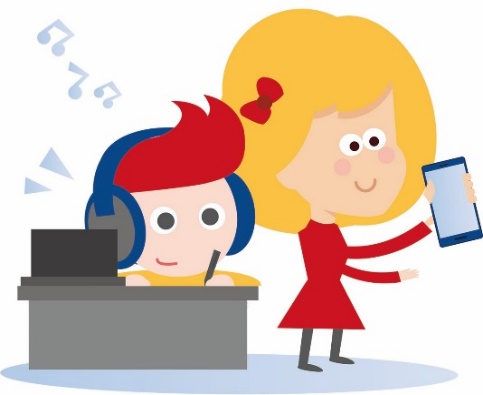 Einladung zum Elternabend
„Medien in der Familie: Infoveranstaltung für Eltern von 6- bis 10-Jährigen“Ort: _________________________________________________________________Datum: ___________________________ Uhrzeit: ___________________________Streamen, Surfen, digitales Spielen – das familiäre Umfeld spielt für Kinder eine wichtige Rolle, wenn es um den richtigen Umgang mit Medien geht. Wir laden Sie ein, gemeinsam mit uns in das Thema kindliche Mediennutzung einzutauchen. Im Gespräch gehen wir u. a. diesen Fragen nach: Welche Vorbilder suchen und finden Kinder in den Medien? Medienkonsum: Wann ist es zu viel?Gewalt in den Medien: Welche Darstellungen sind für Kinder problematisch?Sie erhalten praktische Tipps, wie Sie Ihr Kind im Umgang mit Medien begleiten und fördern können. Nehmen Sie die Gelegenheit wahr, sich zu informieren! 	
Die BLM Stiftung Medienpädagogik Bayern stellt für die Informationsveranstaltungen kostenfrei erfahrene Referent:innen des Medienpädagogischen Referentennetzwerks Bayern zur Verfügung: www.stiftung-medienpaedagogik-bayern.de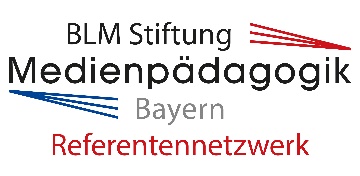 Das Projekt wird von der Bayerischen Staatskanzlei gefördert.-------------------------------------------------------------------------------------------------------------------------
RÜCKMELDUNG Bitte melden Sie sich bis zum ___________ per E-Mail unter _________________________ für die Teilnahme an der „Infoveranstaltung für Eltern von 6- bis 10-Jährigen“ an. Geben Sie dabei bitte die Anzahl und die Namen der Personen an, die teilnehmen werden.Adresse Einrichtung